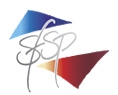 Bulletin de participation/pouvoirNuméro adhérent (facultatif) : 	Nom	Prénom	Organisme	Adresse	Code postal	Ville	Tél	Fax	Courriel 	Attention ! Chaque membre présent ne peut détenir plus de deux pouvoirs en sus du sienDate :	Signature : *Le vote des rapports moral, d'activité et financier et de toute autre décision ne peut se faire que lors de l'Assemblée générale – directement sur place, en donnant pouvoir à un autre membre de la SFSP ou exceptionnellement par le biais d’un formulaire en ligne. Bulletin à retourner avant le 21 Septembre 2020 par courriel à thi-mai.nguyen@sfsp.frSociété française de santé publique – 1 rue de la Forêt, 54520 LaxouTél. (+33.3) 83.44.39.17 Fax. (+33.3) 83.44.37.76 - email : accueil@sfsp.frAssemblée Générale de la Société Française de Santé PubliqueConférence-débat « Premières leçons de la pandémie Covid-19 » Vendredi 25 Septembre 2020 – 14h-17hAGECA177 rue de Charonne – 75011 Paris (métro Alexandre Dumas Ligne 2 ou Charonne Ligne 9)Participera à l’Assemblée généraleParticipera à l’Assemblée généraleNe participera pasParticipera à la Conférence débatParticipera à la Conférence débat Ne participera pas à la Conférence DébatNe participera pas à l’Assemblée générale mais :donne pouvoir à :Nom……………………………………………………………………..Prénom………………………………………………………………………….Organisme……………………………………………………………………………………………………………………………………………………pour le/la représenter et prendre part aux votes de l’Assemblée générale*.Ne participera pas à l’Assemblée générale mais :donne pouvoir à :Nom……………………………………………………………………..Prénom………………………………………………………………………….Organisme……………………………………………………………………………………………………………………………………………………pour le/la représenter et prendre part aux votes de l’Assemblée générale*.Ne participera pas à l’Assemblée générale mais :donne pouvoir à :Nom……………………………………………………………………..Prénom………………………………………………………………………….Organisme……………………………………………………………………………………………………………………………………………………pour le/la représenter et prendre part aux votes de l’Assemblée générale*.